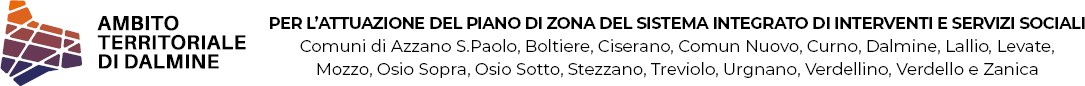 L’Ambito Territoriale di Dalmine ha stipulato contratti con gli Enti Erogatori, dei quali le forniamo di seguito il nominativo e i recapiti, in modo che lei possa scegliere liberamente da chi farsi assistere apponendo la sua firma in coincidenza dell’Ente prescelto. Una volta sottoscritta la scelta, il modulo deve essere riconsegnato (anche tramite e-mail) all’Assistente Sociale del Comune di residenza dell’utente beneficiario del servizio.UTENTE: Sig.a/Sig. __________________________________________________________________________________________________________________La/Il sottoscritta/o _______________________________________________________________________________________________________, in qualità di(_) Utente     (_) esercitante la potestà/tutela sull’utente        (_) familiare dell’Utente (specificare)________________    (_) altro (specificare) _______________dichiara si scegliere l’Ente Erogatore Accreditato per il quale ha apposto la firma nell’apposito spazio, affinché prenda in carico l’Utente indicato.Luogo ______________________, il ________________